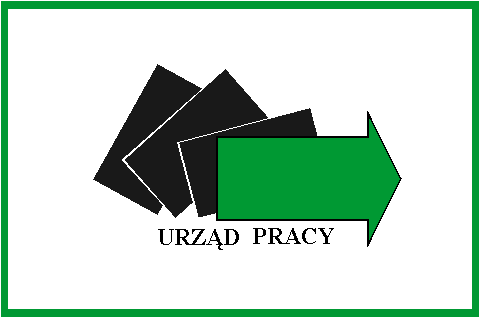 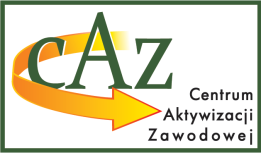 Załącznik nr 9 do SWZ……………………………………..(pieczęć wykonawcy)												                                                                                                                                                        Powiatowy Urząd Pracy w Chełmie  Pl. Niepodległości 1 22 – 100 Chełm Wykaz osób które będą uczestniczyć w wykonaniu zamówienia Dotyczy: organizacji kursu:„………………………………………………………………………….………………………..”Należy dodać tyle wierszy ile będzie konieczne ..............................dnia....................... 						    	        	 /miejscowość/		                                                                                                                                	 ...........................................................................................	( podpis i pieczęć osoby uprawnionej do reprezentacji wykonawcy)Lp.  Nazwa usługi i miejsce wykonania Nazwa, adres, telefon odbiorcy usługiOkres realizacjiOkres realizacjiWartość usługi Usługa wykonananależycieUsługa wykonana nienależycieLp.  Nazwa usługi i miejsce wykonania Nazwa, adres, telefon odbiorcy usługiRozpoczęcie ZakończenieWartość usługi Usługa wykonananależycieUsługa wykonana nienależycie*Zsumowana wartość usług Zsumowana wartość usług Zsumowana wartość usług Zsumowana wartość usług Zsumowana wartość usług 